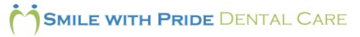 CONFIDENTIAL MEDICAL HEALTH QUESTIONNAIREPlease fill in accurately and in full. Ask if you are not sure of anything.Mr/Mast/Mrs/Miss/Ms/ Other			Patient's Full Name			Date of Birth				Address					Postcode				Occupation			Tel:	Home			Mobile			Email Address		GP's Name		Practice Address		Post Code		Telephone No		COVID-19 SCREENING – IN THE LAST 14 DAYS HAVE YOU EXPERIENCED SHORTNESS OF BREATH OR COUGH YES/NOFEVER YES/NOLOSS OF TASTE OR SMELL YES/NOBEEN IN CONTACT WITH SOMEONE WITH COVID-19 SYMPTOMS YES/NOARE YOU: Attending or receiving treatment from a doctor, hospital or specialist at present?  YES/NO Undergoing or awaiting results of any health investigations? (Please specify overleaf)  YES/NO Taking any medicines from your doctor? (List them in the space provided overleaf)  YES/NOTaking or have taken any form of steroids in the last two years?  YES/NOTaking any medications for Osteoporosis? (Soft or Brittle bones)  YES/NO Allergic to any specific medicines, food or materials? (Please specify overleaf)  YES/NO HAVE YOU: Had Kidney disease or Hepatitis A, B or C?  YES/NO Had any heart problems such as Blood Pressure, Angina, Heart Murmur?  YES/NO Had any heart surgery e.g. Bypass, Replacement valves or a Pacemaker?  YES/NO Possibly been exposed to or tested for HIV, TB, CJD?  YES/NO Had a bad reaction to a General or Local anaesthetic?  YES/NO DO YOU: Have Arthritis or replacement Joints?  YES/NO Suffer from Hay Fever, Bronchitis or Asthma or any other allergy?  YES/NO Have Epilepsy, Parkinson's disease or MS?  YES/NO Have Diabetes or Thyroid problems?  YES/NO Bruise easily or bleed excessively to cause worry?  YES/NO Carry any warning cards for any reason? (Please specify overleaf)  YES/NO ARE YOU NOW OR COULD YOU BE PREGNANT?  YES/NO/POSSIBLY Have you any other medical problems that we should know about?  YES/NO Please specify them here. Mention them even if you are not sure that we might need to know.I consent to the above information being shared with other health care professionals in relation to my care and for the practice to keep me informed about advances in dental health care.Completed by: Patient/ Parent/ Guardian	Signature 	Date Date Updated (Dentist) (1)…………………..……. (2) …………..……………. (3) …………..……………. (4) ………..……………….Knowing more about you and your concernsWhen was the last time you had to have any dental treatment (not including simple check-ups)? Less than 1 year ago 		1-2 years ago 		3-5 years ago 		5 years + 	Don't rememberHow did you find this practice:Google  	Internet searches 	Passing by 	Recommended 	   Other Have you left another practice in order to come here?  Yes/NoIf you think it is important to tell us why, please do so here.	Are you concerned about any aspect of your dental health at the moment?  Yes/NoAre you happy with your smile and the appearance of your teeth?  Yes/NoHow well do you think you do at Brushing and Flossing to keep your teeth clean?Very well 	Quite well 	Could do better 	Not very well 		Don't Know How well do you think you control your diet in terms of daily sugary food/drink intake?Very well  	Quite well  	Could do better  	Not very well  		Don't Know  Would you like a Dietary analysis to try identify how your diet could improve to help control your tooth decay experience? Yes  		Not sure  	No Do you currently smoke or use any form of Tobacco, incl e-cigarettes, or chew Paan or Betel nut? Yes 		No For how many years? 	1-2 years  	3-5 years  	6-9 years  	10 years  How many times every day? 5-10 a day  	10-20 a day 	20-30 a day  	30+ a day Apart from the well-known serious effects on your general health, are you aware that smoking can have a major impact on your Oral Health? Yes/NoWould you be interested in a referral to a Free NHS 'STOP SMOKING' Programme? Yes/No Do you drink Alcohol?		Yes  		No  For how many years? 		1-2 years  	3-5 years 	6-9 years  	10 years+  How many units do you drink? 	1-5 a week  	5-10 a week  	10-20 a week  	20+ a week  1 unit of alcohol is 1/2 pint of normal larger, one small glass of wine or a single unit of spirits.Would you like to discuss any of the following with the dentist 1. Diet control and Decay			2. Gum Problems/Bad Breath 3. Tooth Coloured Fillings			4. Bleaching/Whitening 5. Adult Orthodontics/Invisible Braces 	6. Cosmetic Procedures Please list your current medications or allergies here. (We can copy your prescription if you have it on you.)Thank you for your cooperation in the completion of this form.At Smile with Pride Dental Care Ltd, we take great care with all the Personal Data we hold, to ensure we comply with best professional practice and with the law. For a full copy of our Data Privacy Notice please ask at reception or visit our website.